 Zajęcia rozwijające zainteresowania.Zapraszam dzisiaj do następującej zabawy:GRA W KOLORYPrzedstawiam wersje dla dwóch osób, którą można zmodyfikować, dodając kolejną osobę z kolejnym kolorem. Ćwiczymy umiejętność współpracy, oczekiwania na swoją kolej, spostrzegawczość i koordynację  wzrokowo – ruchową. Na kartce rysujemy linię, na której, jak korale, zaznaczamy koła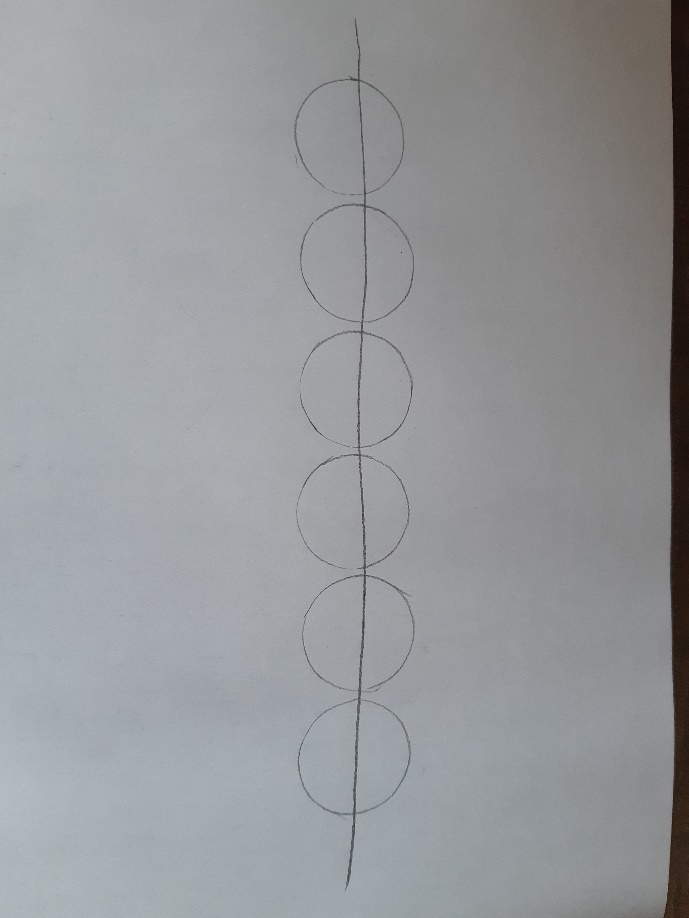 Przydzielamy jednej osobie kolor np. niebieski, drugiej czerwony. Zamalowujemy kolejno, po jednym kółku na „swój” kolor.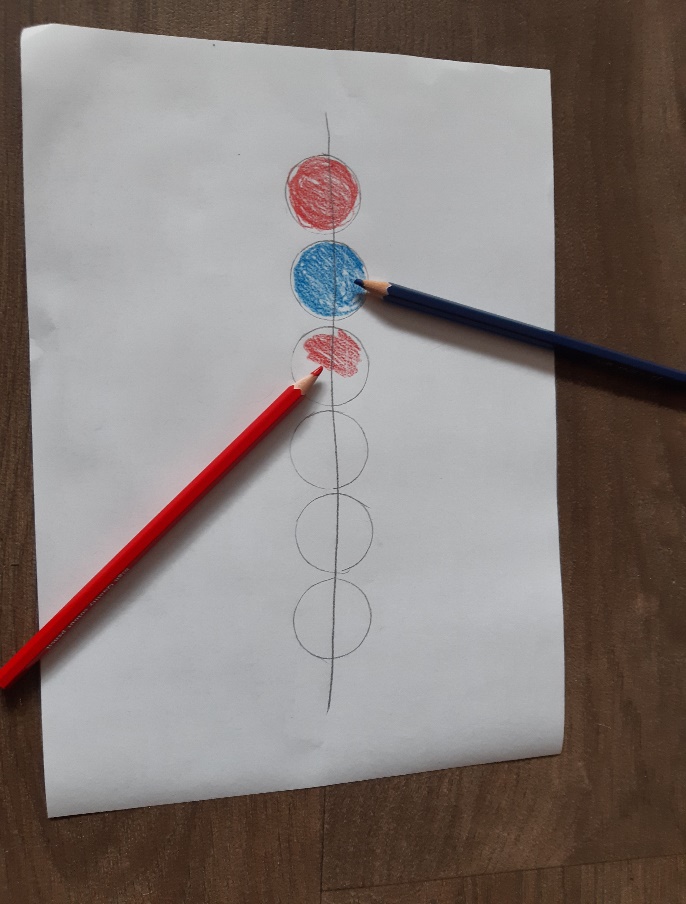 Zamalowujemy pozostałe kółka, malując na zmianę, aż zamalujemy wszystkie.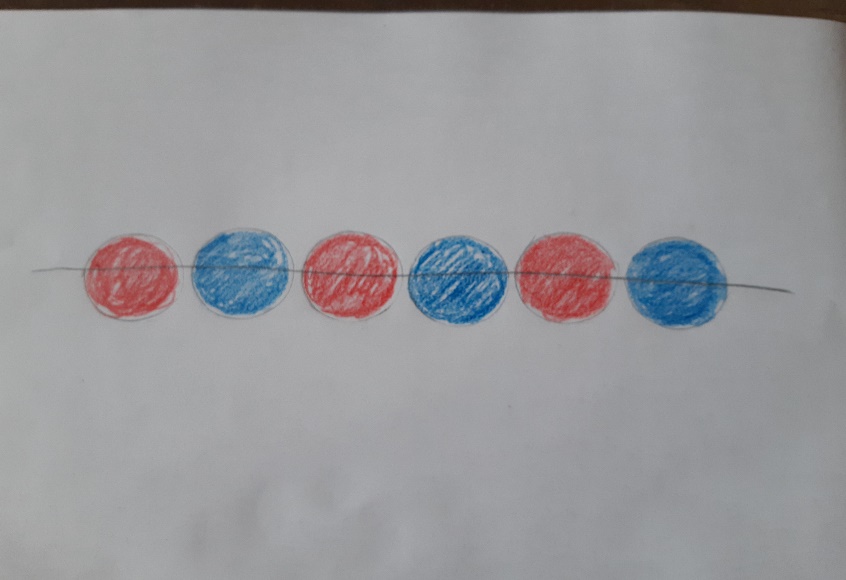 Przygotowujemy zakrętki z butelek (lub inne drobne przedmioty) w „naszych” kolorach. 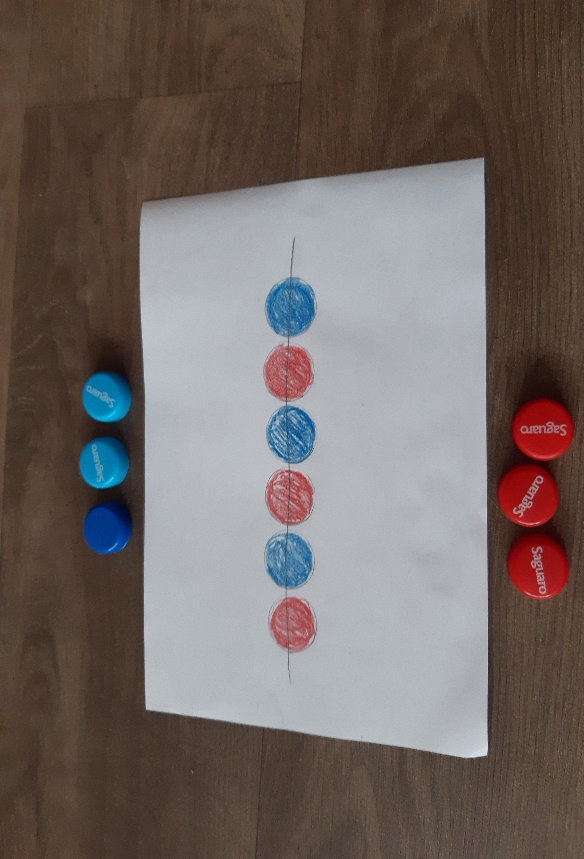 Układamy na zmianę, czerwoną zakrętkę na czerwone kółko, niebieską na niebieskie, każda osoba swój kolor. 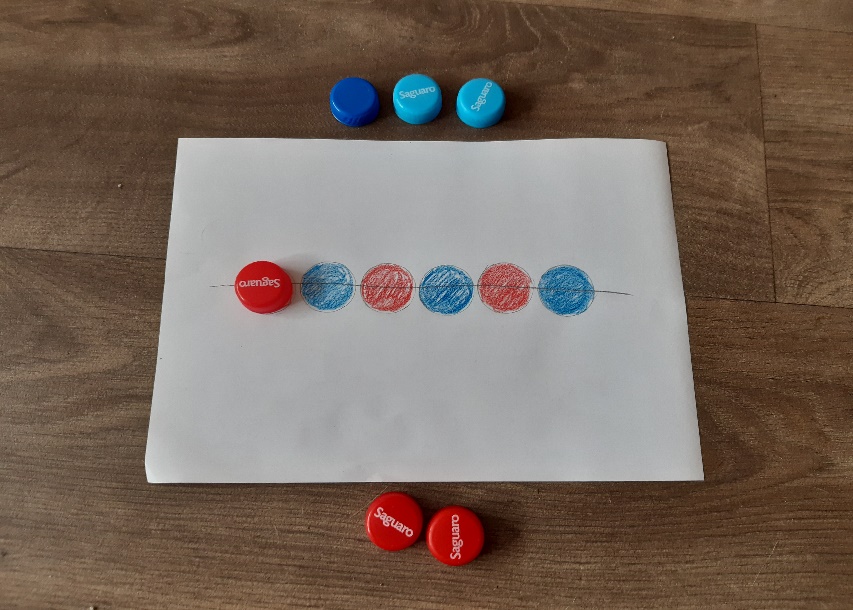 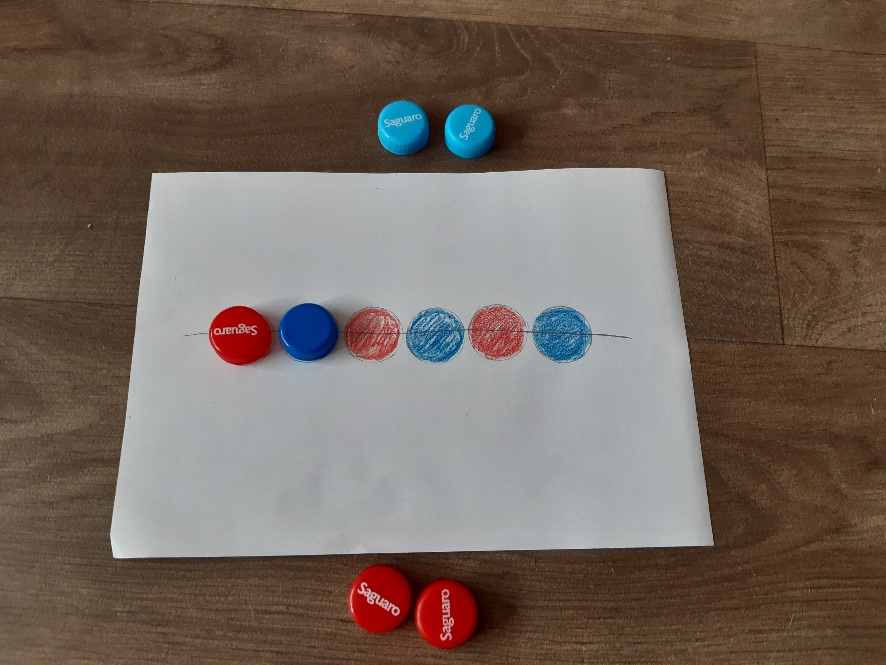 Układamy, aż zasłonimy wszystkie koła.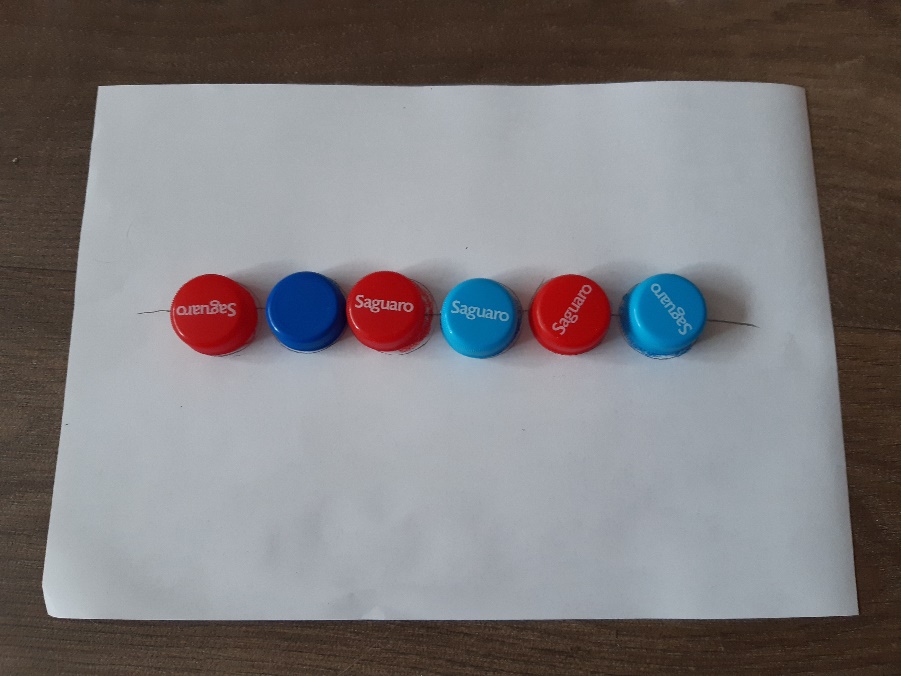 Zabawa może być w różnych wersjach kolorystycznych, uczeń może ją zrobić sam, malując kolory na zmianę, gdy mamy pewność, że rozumie o co chodzi w zabawie, najlepiej  pierwszą wersję zrobić razem, drugą dać do samodzielnego wykonania, pod kontrolą osoby dorosłej. 